辦理期間：105年6月18日至8月6日每週六，下午2:00-5:00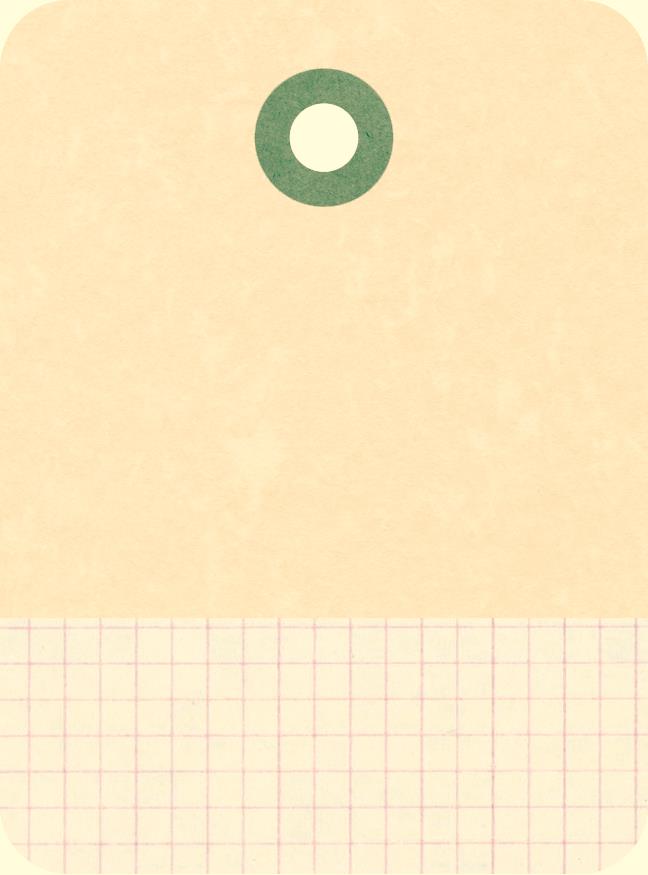 活動對象：熟諳客家語之族群或客家語支援教師，50名活動地點：總館9樓多功能活動室課程內容：以欣賞客家歌曲為原則，瞭解歌詞意涵及背景，體現客家傳統文化的意念，培養學員的鄉土情懷。課程內容（講師將依學員程度調整上課主題）報名時間與方式（一）報名時間：105年5月16日（週一）起，額滿為止。（二）報名方式：線上報名，網址：http://goo.gl/M9Hi1y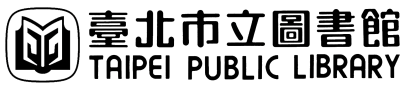 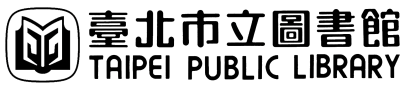 堂次日期主題內容講師16/18（六）14:00-17:00客家民謠百樣腔但存方寸地/歡喜打嘴鼓左春香26/25（六）14:00-17:00喊我唱歌就唱歌風來從風/客庄大細事左春香37/2（六）14:00-17:00上崎毋得半崎坐直腸直肚/時事談見解左春香47/9（六）14:00-17:00桃花開來菊花黃能管千軍萬馬 /客庄好味緒左春香57/16（六）14:00-17:00客歌樂園謝宇威三月食毛桃/ 作客去他鄉左春香67/23（六）14:00-17:00鮮鮮河水阿淘哥六月天公/環保客家日左春香77/30（六）14:00-17:00細妹你看林生祥燈籠恁靚愛點燈/未來細人仔左春香88/6（六）14:00-17:00白雲悠悠羅思容吂到八十八/康健無齡想百二左春香